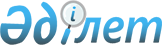 Об определении размера и порядка оказания жилищной помощи в городе КурчатовРешение Курчатовского городского маслихата области Абай от 30 апреля 2024 года № 17/108-VIII. Зарегистрировано Департаментом юстиции области Абай 10 мая 2024 года № 279-18.
      В соответствии с пунктами 4, 5 статьи 97 Закона Республики Казахстан "О жилищных отношениях", подпунктом 15) пункта 1 статьи 6 Закона Республики Казахстан "О местном государственном управлении и самоуправлении в Республике Казахстан, статьей 27 Закона Республики Казахстан "О правовых актах", приказом Министра промышленности и строительства Республики Казахстан от 8 декабря 2023 года № 117 "Об утверждении Правил предоставления жилищной помощи" Курчатовский городской маслихат РЕШИЛ:
      1. Определить размер и порядок оказания жилищной помощи в городе Курчатов согласно приложению к настоящему решению.
      2. Признать утратившим силу решение Курчатовского городского маслихата "Об определении размера и порядка оказания жилищной помощи в городе Курчатов" от 30 ноября 2023 года № 12/72-VIII (зарегистрированное в Реестре государственной регистрации нормативных правовых актов под № 174-18).
      3. Настоящее решение вводится в действие по истечении десяти календарных дней после дня его первого официального опубликования. Размер и порядок оказания жилищной помощи в городе Курчатов
      1. Настоящий размер и порядок оказания жилищной помощи разработан в соответствии с Правилами предоставления жилищной помощи, утвержденными приказом Министра промышленности и строительства Республики Казахстан от 8 декабря 2023 года № 117 (зарегистрирован в Реестре государственной регистрации нормативных правовых актов под № 26793) (далее - Правила).
      2. В Правилах используются основные понятия:
      1) Государственная корпорация "Правительство для граждан" (далее Государственная корпорация) – юридическое лицо, созданное по решению Правительства Республики Казахстан для оказания государственных услуг в соответствии с законодательством Республики Казахстан, организации работы по приему заявлений на оказание государственных услуг и выдаче их результатов услугополучателю по принципу "одного окна", обеспечения оказания государственных услуг в электронной форме.
      2) малообеспеченные семьи (граждане) – лица, которые в соответствии с жилищным законодательством Республики Казахстан имеют право на получение жилищной помощи;
      3) совокупный доход малообеспеченной семьи (граждан) – сумма видов доходов, учитываемых при назначении жилищной помощи;
      4) предельно допустимый уровень расходов – отношение предельно-допустимого уровня расходов малообеспеченной семьи (гражданина) в месяц на управление объектом кондоминиума и содержание общего имущества объекта кондоминиума, в том числе на капитальный ремонт общего имущества объекта кондоминиума, потребление коммунальных услуг и услуг связи в части увеличения абонентской платы за телефон, подключенный к сети телекоммуникаций, пользование жилищем из государственного жилищного фонда и жилищем, арендованным местным исполнительным органом в частном жилищном фонде, к совокупному доходу малообеспеченной семьи (граждан) в процентах;
      5) веб-портал "электронного правительства" – информационная система, представляющая собой единое окно доступа ко всей консолидированной правительственной информации, включая нормативную правовую базу, и к государственным услугам, услугам по выдаче технических условий на подключение к сетям субъектов естественных монополий и услугам субъектов квазигосударственного сектора, оказываемым в электронной форме.
      3. Государственная услуга оказывается на бесплатной основе малообеспеченным семьям (гражданам) (далее – услугополучатель). Назначение жилищной помощи осуществляется - государственным учреждением "Отдел занятости и социальных программ города Курчатов области Абай" (далее – услугодатель).
      4. Совокупный доход услугополучателя, претендующего на получение жилищной помощи исчисляется уполномоченным органом за квартал, предшествовавший кварталу обращения за назначением жилищной помощи, в порядке, согласно Правилам.
      5. Жилищная помощь предоставляется за счет средств местного бюджета услугополучателям, постоянно зарегистрированным и проживающим в жилище, которое находится на праве собственности как единственное жилище на территории Республики Казахстан, а также нанимателям (поднанимателям) жилища из государственного жилищного фонда и жилища, арендованного местным исполнительным органом в частном жилищном фонде, проживающим в городе Курчатов на оплату:
      расходов на управление объектом кондоминиума и содержание общего имущества объекта кондоминиума, в том числе капитальный ремонт общего имущества объекта кондоминиума; 
      потребления коммунальных услуг и услуг связи в части увеличения абонентской платы за телефон, подключенный к сети телекоммуникаций; 
      расходов за пользование жилищем из государственного жилищного фонда и жилищем, арендованным местным исполнительным органом в частном жилищном фонде. 
      Расходы услугополучателя, принимаемые к исчислению жилищной помощи, определяются как сумма расходов по каждому из вышеуказанных направлений.
      6. Жилищная помощь определяется как разница между суммой оплаты расходов на управление объектом кондоминиума и содержание общего имущества объекта кондоминиума, в том числе капитальный ремонт общего имущества объекта кондоминиума, потребление коммунальных услуг и услуг связи в части увеличения абонентской платы за телефон, подключенный к сети телекоммуникаций, пользование жилищем из государственного жилищного фонда и жилищем, арендованным местным исполнительным органом в частном жилищном фонде, и предельно допустимым уровнем расходов услугополучателя на эти цели. Предельно допустимый уровень расходов услугополучателя на эти цели устанавливается в размере 10% (процентов).
      7. При назначении жилищной помощи принимается норма площади в размере не более 18 квадратных метров на каждого человека, для одиноко проживающих граждан в размере не более 35 квадратных метров.
      8. Установить норму расхода электрической энергии 110 (сто десять) киловатт-часов на одного человека в месяц. Для одиноко проживающих пенсионеров, лиц с инвалидностью и лиц приравненных к участникам Великой Отечественной войны 120 (сто двадцать) киловатт-часов в месяц.
      9. Компенсация услуг связи в части увеличения абонентской платы за телефон подключенный к сети телекоммуникаций производится в соответствии с Правилами компенсации повышения тарифов абонентской платы за оказание услуг телекоммуникаций социально защищаемым гражданам, утвержденными приказом Министра цифрового развития, инноваций и аэрокосмической промышленности Республики Казахстан от 28 июля 2023 года № 295/НҚ "Об определении размера и утверждении Правил компенсации повышения тарифов абонентской платы за оказание услуг телекоммуникаций социально защищаемым гражданам" (зарегистрирован в Реестре государственной регистрации нормативных правовых актов № 33200).
      10. Для назначения жилищной помощи малообеспеченная семья (гражданин)- услугополучатель (либо его представитель в силу полномочия, основанного на доверенности, законодательстве, решении суда либо административном акте) обращается согласно Правилам, один раз в квартал через веб-портал "электронного правительства" или Государственную корпорацию "Правительство для граждан". 
      11. Расходы по коммунальным услугам берутся по предъявленным поставщиками счетам на оплату коммунальных услуг.
      12. Назначение жилищной помощи осуществляется в пределах средств, предусмотренных в бюджете города на соответствующий финансовый год.
      13. В соответствии с пунктом 18 Правил предоставления жилищной помощи услугодатель отказывает в предоставлении жилищной помощи в порядке и сроки, по следующим основаниям:
      1) установление недостоверности документов, представленных услугополучателем для получения государственной услуги, и (или) данных (сведений), содержащихся в них;
      2) несоответствие услугополучателя и (или) представленных материалов, объектов, данных и сведений, необходимых для оказания государственной услуги, требованиям, установленным в Правилах;
      3) в отношении услугополучателя имеется вступившее в законную силу решение (приговор) суда о запрещении деятельности или отдельных видов деятельности, требующих получения определенной государственной услуги;
      4) в отношении услугополучателя имеется вступившее в законную силу решение суда, на основании которого услугополучатель лишен специального права, связанного с получением государственной услуги.
      14. Решение о назначении жилищной помощи либо мотивированный ответ об отказе в предоставлении услуги принимается услугодателем, осуществляющим назначение жилищной помощи. Уведомление о назначении либо мотивированный ответ об отказе в назначении жилищной помощи направляется в Государственную корпорацию или "личный кабинет" в виде электронного документа.
      15. Срок рассмотрения документов и принятия решения о предоставлении жилищной помощи либо мотивированный ответ об отказе со дня принятия полного комплекта документов от Государственной корпорации, либо через веб-портал "электронного правительства" составляет 8 (восемь) рабочих дней.
      16. Выплата жилищной помощи малообеспеченным семьям (гражданам) осуществляется услугодателем через банки второго уровня путем перечисления начисленных сумм на лицевые счета услугополучателей.
					© 2012. РГП на ПХВ «Институт законодательства и правовой информации Республики Казахстан» Министерства юстиции Республики Казахстан
				
      Председатель Курчатовского городского маслихата

Г. Хусайнова
Приложение к решению
Курчатовского городского
маслихата
от 30 апреля 2024 года
№ 17/108-VIII